11 клас історія  України.Перевірте себеЗавдання з  вибором однієї правильної відповіді1.Членом якої об’єднання держав стала Україна у грудні 1991р.?А) Співдружності Незалежних ДержавБ) Ради ЄвропиВ) Організації Об’єднаних НаційГ) Організації з безпеки і співробітництва в Європі2. На чому, крім Конституції і  Акта проголошення незалежності України, урочисто присягають президенти України?     А) на “Кобзарі”       Б) на “Книзі буття українського народу”     В) на  Пересопницькому Євангелії     Г) на Острозькій Біблії3. Президенство В.Ющенка проходило в умовах:     А) економічного спаду     Б) економічного піднесення     В) економічного спаду, який змінився піднесенням     Г) економічного піднесення, яке змінилося економічною кризою4. Яка із зазначених нижче подій відбулася в один рік зі вступом України до Ради Європи?     А) прийняття Верховною Радою Конституції незалежної України     Б) запровадження національної валюти – гривні      В) політ у космос першого космонавта України Л.Каденюка     Г) отримання Україною статусу повноправного члена ОБСЄ5. Конституція Української РСР, щ обула ухвалена 20 квітня 1978р., втратила свою чинність у:     А) 1985р.     Б) 1991р.     В) 1996р.     Г) 2004р.6. Широкомаштабна приватизація державного сектору української економіки відбулась у період президенства:     а) Л.Кравчука     б) Л.Кучми    в) В.Ющенка    г) В.Януковича7. У якому році Л.Кучму було вдруге обрано Президентом України     А) 1994 р.      Б) 1996 р.       В) 1999 р.      Г) 2002 р.8. Хто з політичних діячів став першим всенародно обраним  Президентом незалежної України?        А) Л.Кравчук       б) Л.Кучма    в) В.Ющенко    г) П.Порошенко9. Укажіть одну з особливостей розвитку культури в Україні в період незалежності. А) посилення ідеологічного тиску  б)відсутність державного фінансуванняВ) зростання різноманіття мистецьких течій і напрямівГ) послаблення залежності від економічни чинників10. Результатом зовнішньополітичного курсу якого Президента України стало укладення “Договору про дружбу, співобітництво і партнерство між Україною і Російською Федерацією”?А) Л.Кравчука       б) Л.Кучма    в) В. Януковича      г) П. Порошенка11. Що є свідченням співпраці незалежної України з Організацією Об'єднаних Націй?   А) участь українських підрозділів у миротворчих операціях   Б) приєднання до програми “Партнерство заради миру”   В) проголошення без'ядерного статусу держави   Г) розміщення на своїй території іноземних військових баз12.  Із якою метою в Україні в 1996р. була проголошена грошова реформа?   А) відновити довіру до національної грошової одиниці   Б) подолати гіперінфляцію   В) виконати умови міжнародних фінансових організацій   Г)  урівняти доходи громадян13. Яка риса соціально-економічного розвитку була притаманна Україні в роки незалежності?    А) диференціація суспільства за майновою ознакою    Б) стрімке зростання дефіциту споживчих товарів    В) перевищення економічних показників часів Української РСР    Г) інтеграція української економіки з економікою Європейського Союзу14. Результатом зовнішньополітичної діяльності якого Президента України стало підписання угоди про асоціацію з Європейським Союзом?        А) Л. Кравчука    б) Л.Кучми     в) В.Ющенка     г) П. Порошенка15. Яка країна-підписант порушила Будапештський меморандум про гарантії безпеки України у зв'язку з приєднанням її до договору про нерозповсюдження ядерної зброї?    А) США      б) Російська Федерація      в) Велика Британія   г)  Франція16. Який статус має позначена на картосхемі територія?А) територіальна автономія в складі УкраїниБ) національна автономія у складі України та  РосіїВ) тимчасово окупована територія      г) вільна економічна зона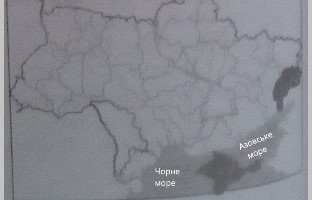 17.Чим була спричинена поява меморандуму 1994р., підписаного в Будапешті, уривок із якого наведено?“Російська Федерація, Сполучене королівство Великої Британії та Північної Ірландії  і Сполучені Штати Америки підтверджують Україні їх зобов’язання згідно з принципами Заключного акта НБСЄ поважати незалежність і суверенітет та існуючі кордони України…”      А) відмовою України від статусу ядерної держави      Б) вступом України до Ради  Європи (РЄ)      В) вступом України до Світової організації торгівлі (СОТ)      Г) проведення Всеукраїнського референдуму на підтвердження Акта проголошення незалежності України18. Який норматовно-правовий акт містить положення, наведені у фрагменті джерела?        “Суверенітет України поширюється на всю її територію         Україна є унітарна держава.         Територія України в межах існуючого кордону є цілісною і неподільною…”.     А) Закон України “Про економічну самостійність УРСР”     Б) Закон України   “Про державний кордон України”     В)  Декларація про державний суверенітет України      Г) Конституція України19. Якій події дається оцінка в уривку з джерела?       “Кравчук привіз нам з Біловезької Пущі, якщо вдуматися, відпускну грамоту від Росії. Документ, підписаний ним …відмінив, у широкому історичному сенсі, все, що колись прив'язувало Україну до Росії. Ці акти хоч і давно належали минулому, але зберігали для когось символічне значення”.       А) утворення Співдружності Незалежних Держав       Б) підписанню Будапештського мкморандуму       В) вступу до Організації Об’єднаних Націй       Г) укладенню «Великого» українсько-російського договору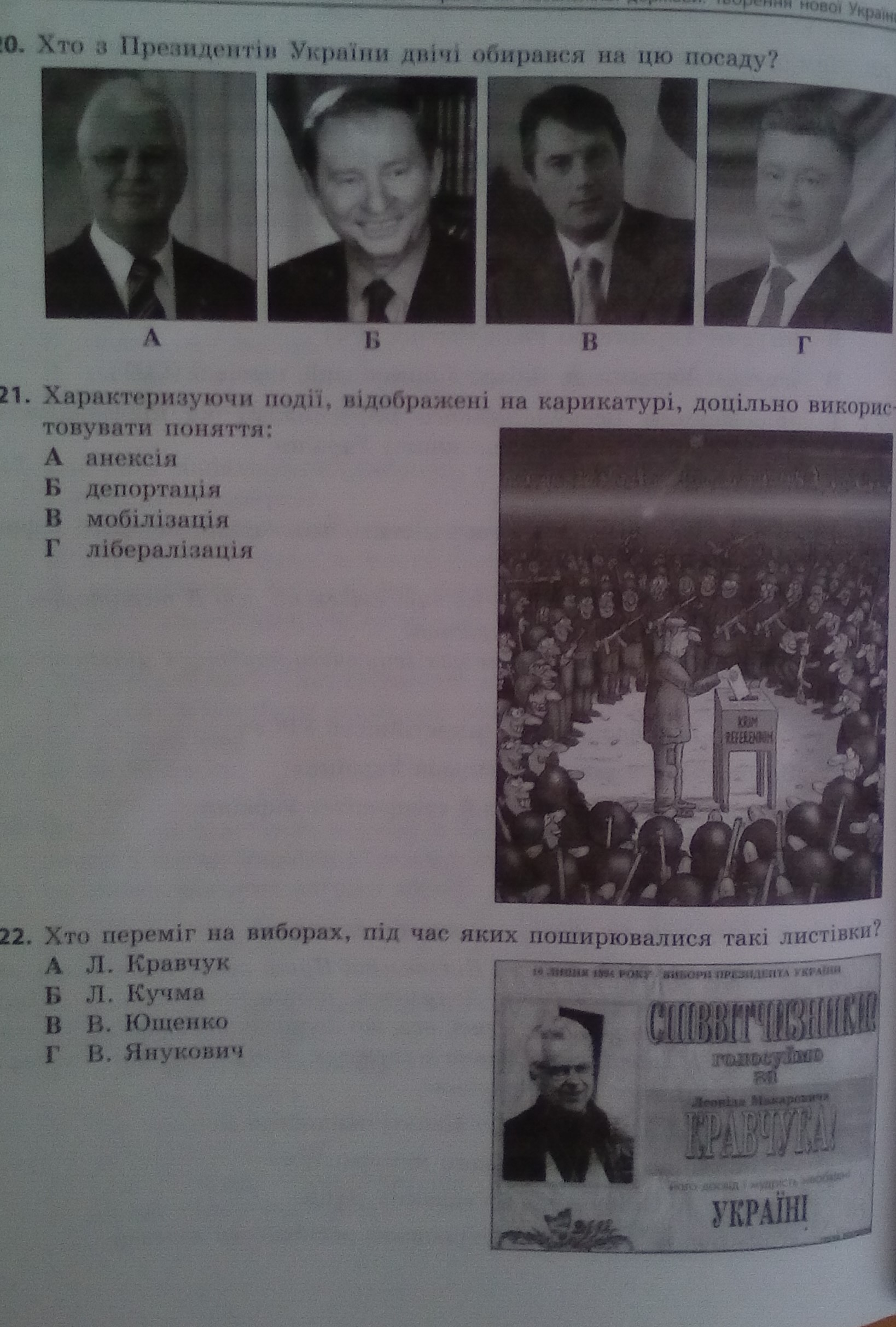 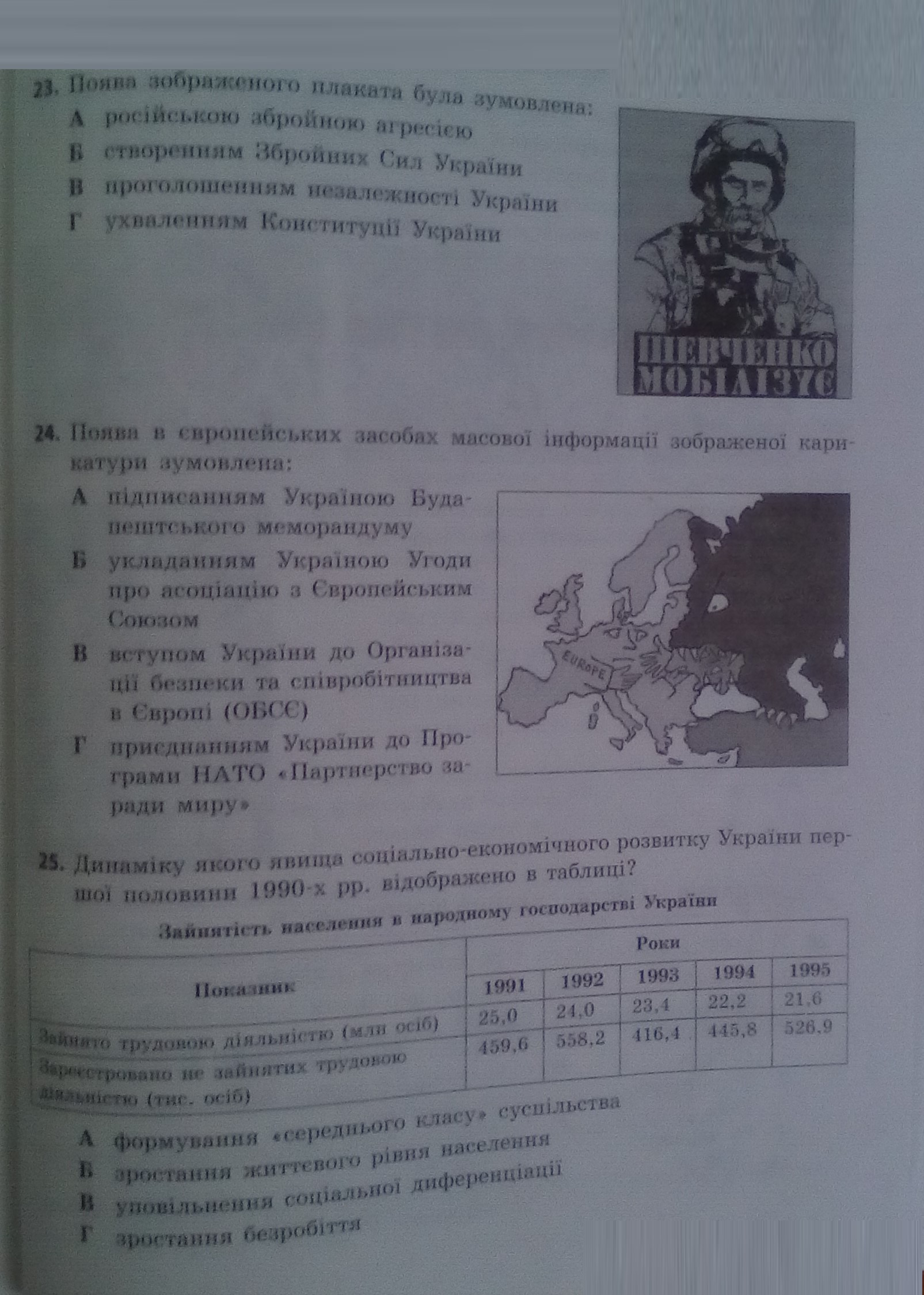 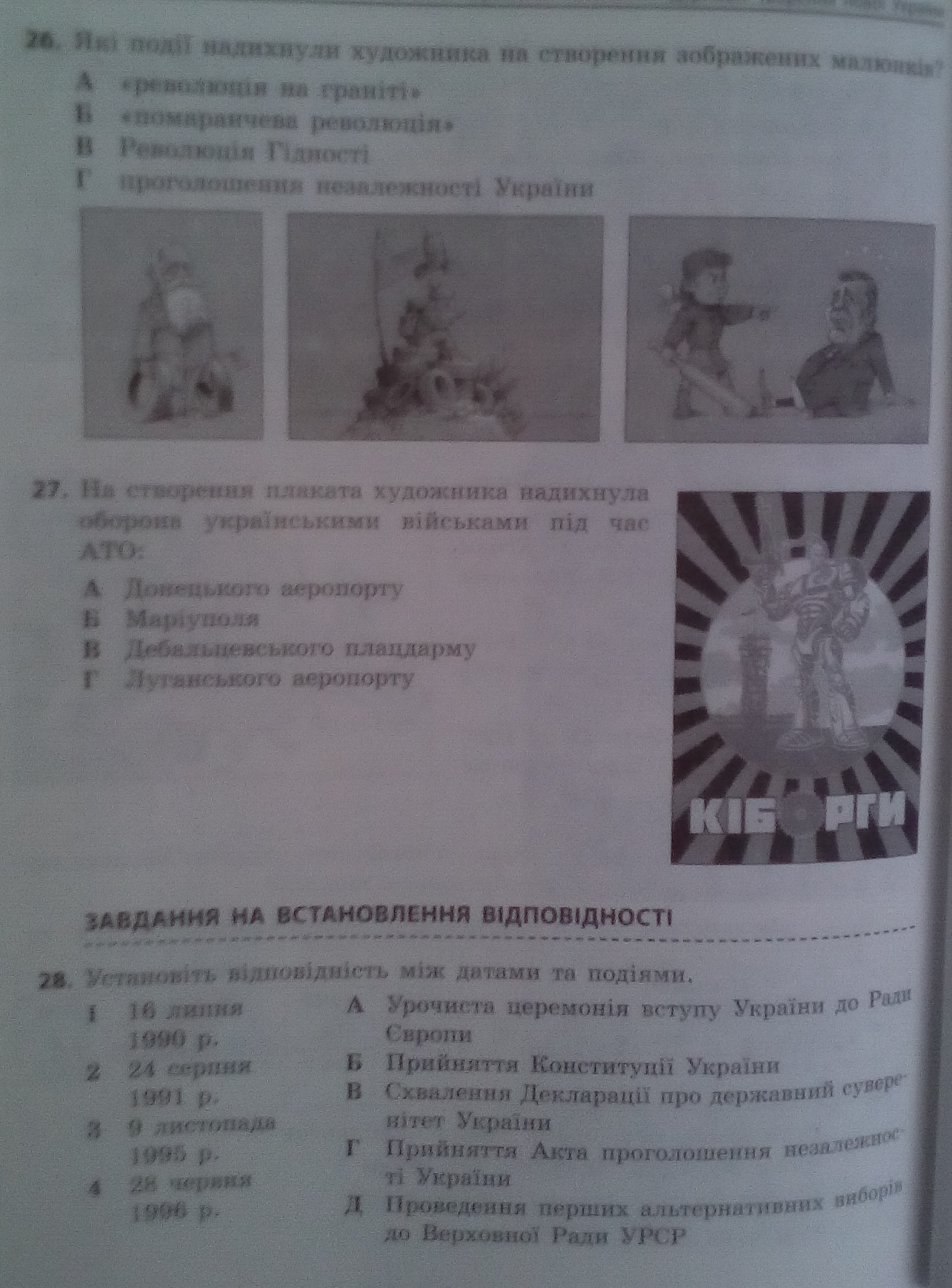 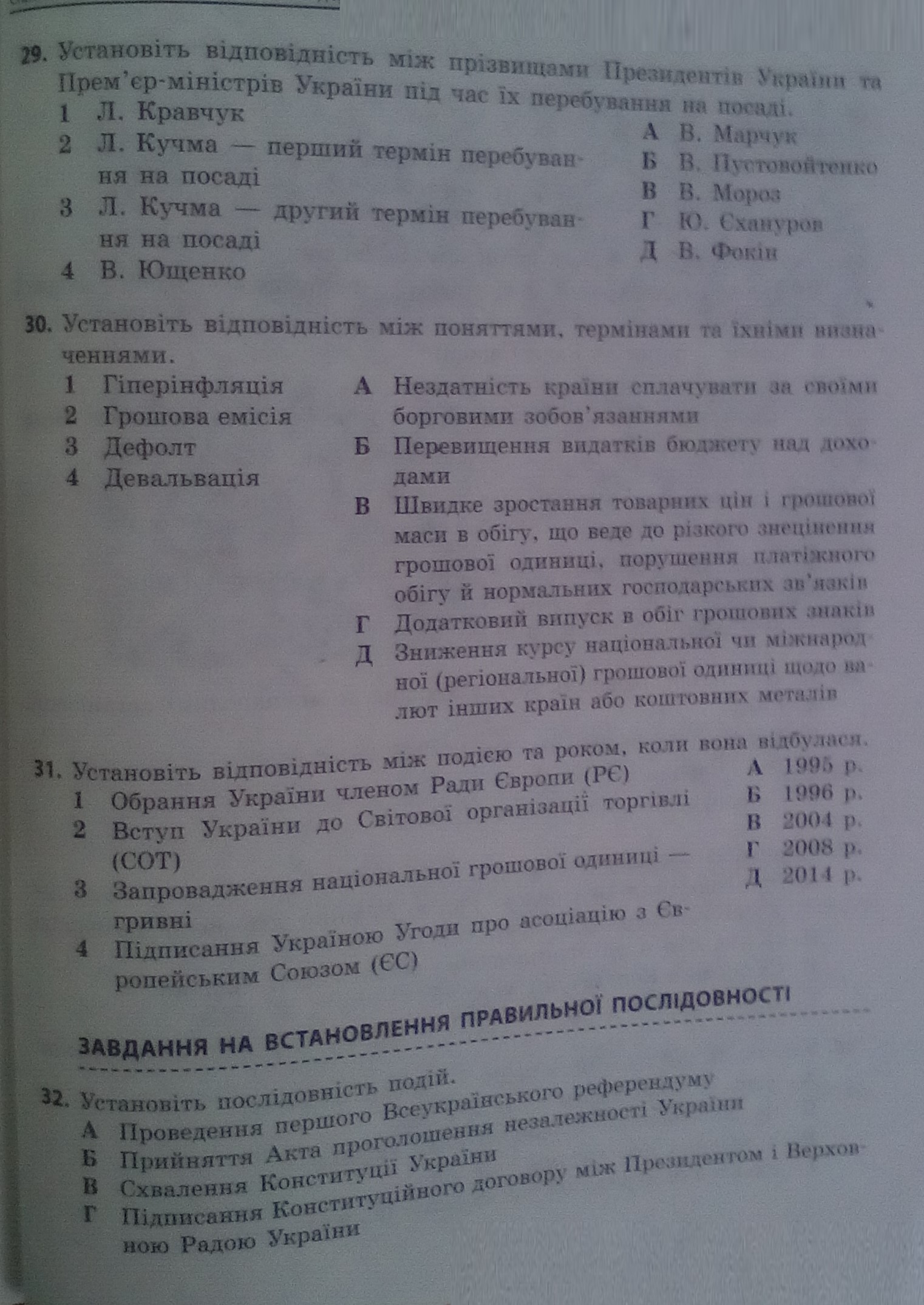 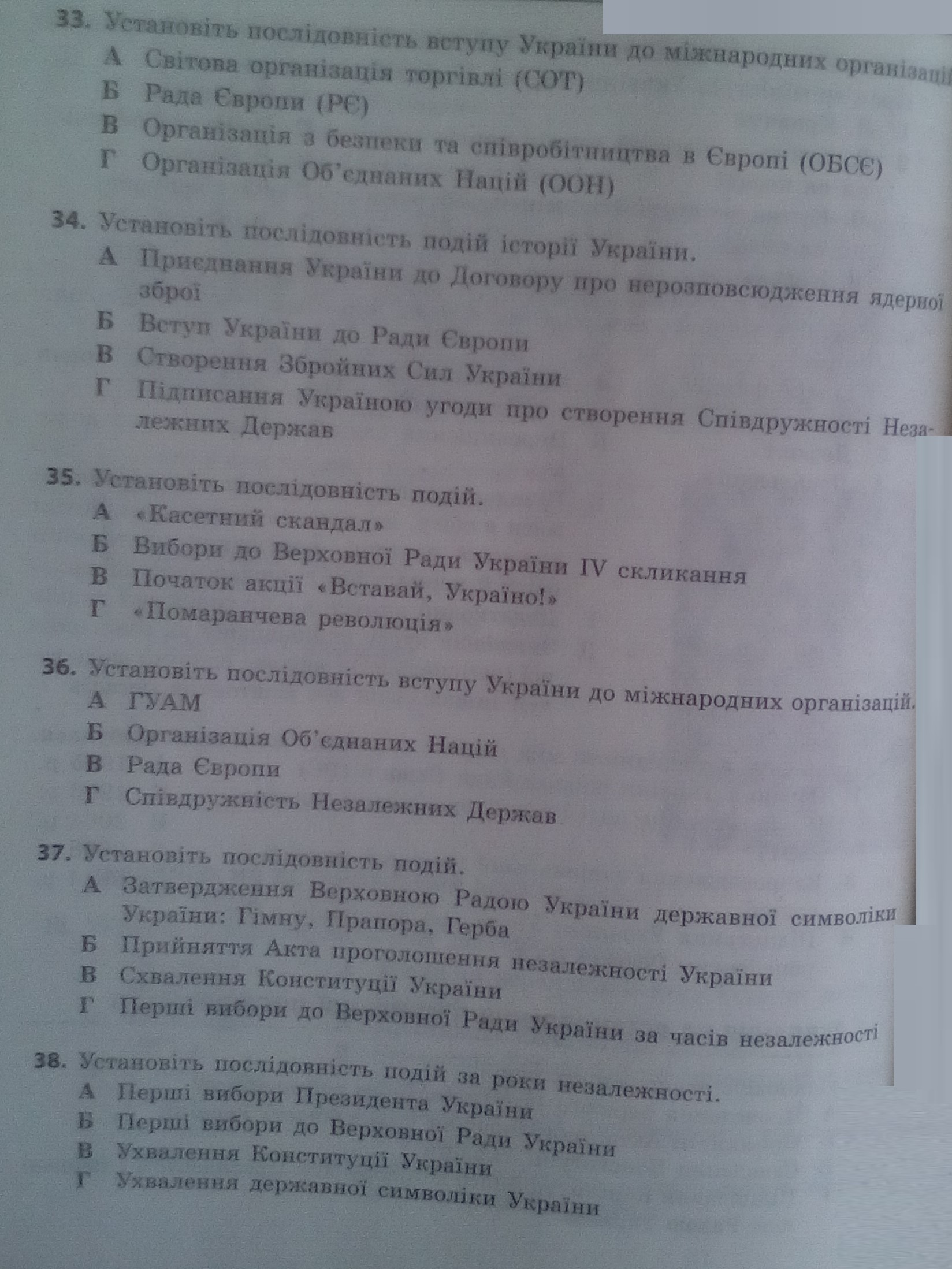 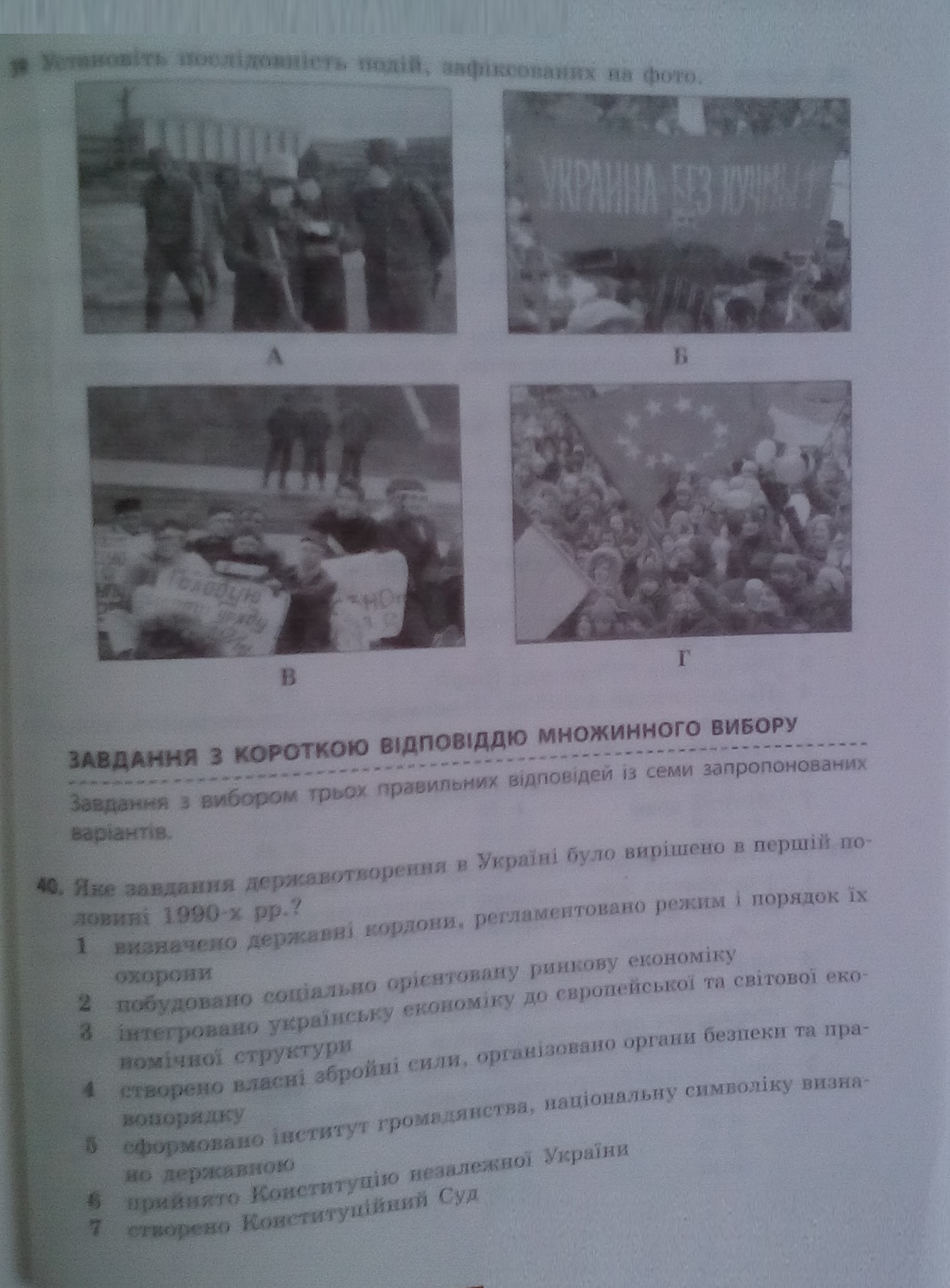 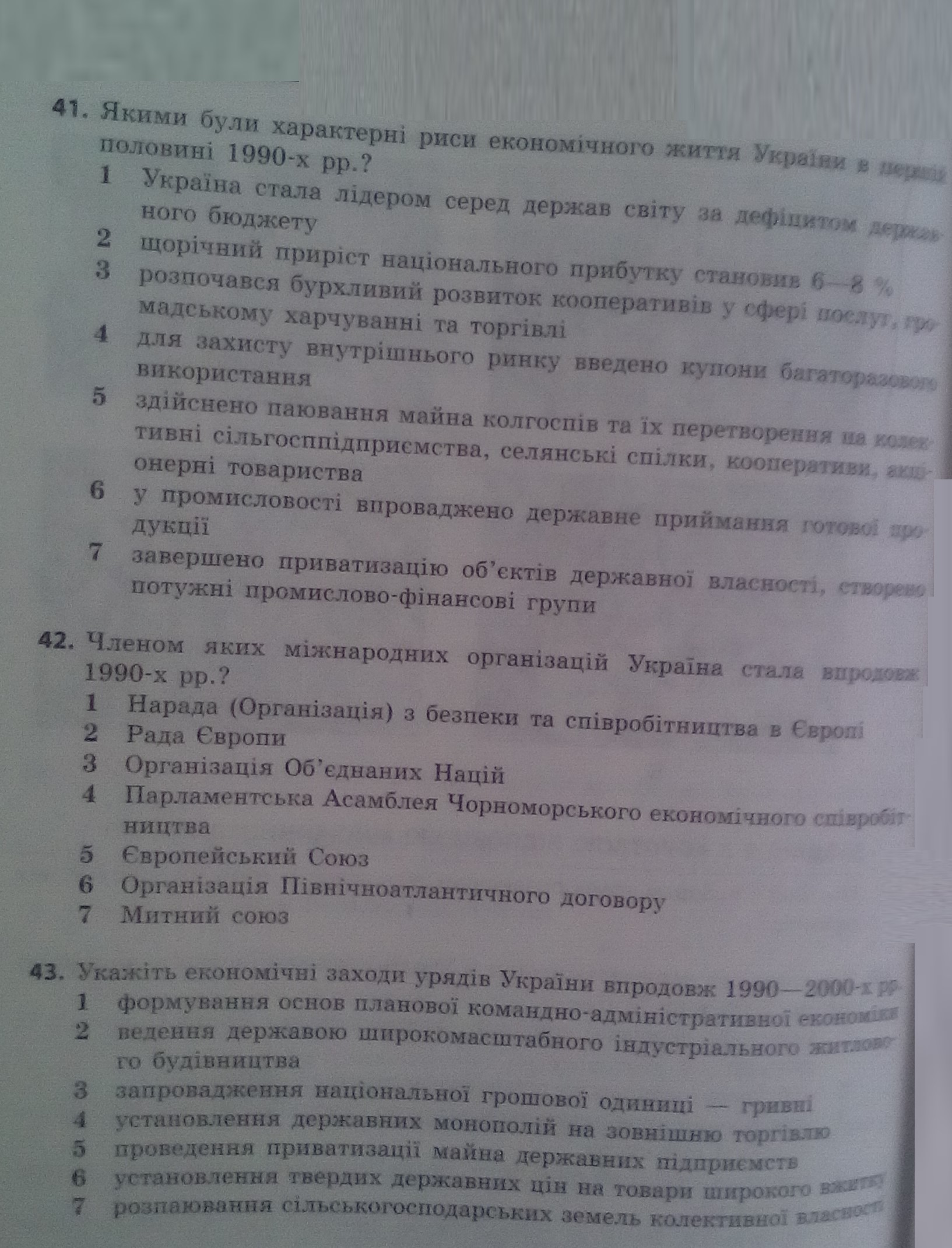 